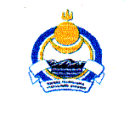 Совет депутатов муниципального образования сельское поселение «Иволгинское»Иволгинского района Республики Бурятия671050, Республика Бурятия, Иволгинский район, с. Иволгинск ул. Ленина, 23, Тел. 8(30140)41067 факс 8(30140)41065РЕШЕНИЕот « 28 » июня 2022 г.    	        № 111О  согласии на прием объекта в собственность муниципального образования сельское поселение «Иволгинское» Иволгинского района Республики Бурятия на безвозмездной основе из муниципальной собственности Иволгинского района Республики БурятияВ соответствии со статьей 10 Закона Республики Бурятия от 24 февраля 2004 № 637 – III  «О передаче объектов государственной собственности Республики Бурятия в иную государственную или муниципальную собственность и приеме объектов иной государственной или муниципальной собственности в государственную собственность Республики Бурятия или собственность муниципальных образований в Республике Бурятия» Совет депутатов муниципального образования сельское поселение «Иволгинское»РЕШИЛ:Дать согласие на прием в собственность муниципального образования сельское поселение «Иволгинское» на безвозмездной основе следующее недвижимое имущество:  - квартира, расположенная по адресу: Республика Бурятия, Иволгинский район, ул. Комсомольская, д. 36, кв. 1, площадью 56,8 кв.м., кадастровый номер 03:08:000000:4165;- квартира, расположенная по адресу: Республика Бурятия, Иволгинский район, ул. Октябрьская, д. 37, кв. 2, площадью 38,6 кв.м., кадастровый номер 03:08:080216:58;- квартира, расположенная по адресу: Республика Бурятия, Иволгинский район, ул. Октябрьская, д. 37, кв. 4, площадью 38,8 кв.м., кадастровый номер 03:08:000000:7453;- квартира, расположенная по адресу: Республика Бурятия, Иволгинский район, ул. Мира, д. 18, кв. 5, площадью 38,1 кв.м., кадастровый номер 03:08:080132:18;- квартира, расположенная по адресу: Республика Бурятия, Иволгинский район, ул. Нефтяная, д. 22, кв. 2, площадью 47,1 кв.м., кадастровый номер 03:08:000000:3642.Направить настоящее решение в МУ Управление градостроительства имущественных и земельных отношений МО «Иволгинский район».3. Настоящее решение вступает в силу со дня его официального обнародования на стендах учреждений и организаций сельского поселения и размещения на официальном сайте МО СП «Иволгинское».Глава муниципального образованиясельское поселение «Иволгинское»:  		                        А.Ц. Мункуев